Załącznik Nr 1 do zarządzenia Dyrektora Krajowej Szkoły Sądownictwa i Prokuratury Nr 375/2019 z dnia 31 lipca 2019 r.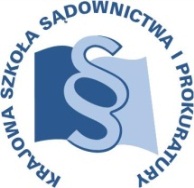 ……………………………….....		(imię i nazwisko) O ś w i a d c z e n i eOświadczam, że wobec mnie zapadło/nie zapadło prawomocne orzeczenie skazujące za umyślne przestępstwo lub umyślne przestępstwo skarbowe, jak również, że wobec mnie toczy/nie toczy1 się postępowanie o przestępstwo takiego rodzaju.Oświadczam, że zostałem/nie zostałem1 uznany prawomocnym wyrokiem sądu dyscyplinarnego za winnego przewinienia dyscyplinarnego, jak również, że wobec mnie toczy/nie toczy1 się takie postępowanie.Jednocześnie w okresie pozostawania w składzie kadry dydaktycznej Krajowej Szkoły zobowiązuję się niezwłocznie powiadomić Dyrektora Krajowej Szkoły Sądownictwa 
i Prokuratury o zaistnieniu w odniesieniu do mnie wskazanych wyżej okoliczności. …………………………………..                                  		………………………………………........        		(podpis)                                                                                                		 (data)